                      Р Е П У Б Л И К А    Б Ъ Л ГА Р И Я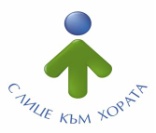 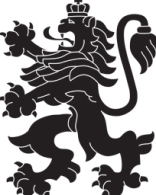                             МИНИСТЕРСТВО  НА  ЗДРАВЕОПАЗВАНЕТО                          РЕГИОНАЛНА  ЗДРАВНА  ИНСПЕКЦИЯ – ВРАЦАгр. Враца 3000      ул. „Черни Дрин” № 2	  тел/факс: 092/ 66 50 61     тел: 092/62 63 77    e-mail: rzi@rzi-vratsa.com   УТВЪРЖДАВАМ:Д-Р Т.ТОДОРОВАГлавен секретар на РЗИ - Враца29.07.2019 год.33.(2241) ИЗДАВАНЕ НА СТАНОВИЩЕ ЗА УНИЩОЖАВАНЕ НА ЛЕКАРСТВАI. Наименование на административната услуга    Издаване на становище за унищожаване на лекарства.II. Правно основание: Наредба № 4/16.05.2018 г. за условията и реда за унищожаването, преработването или използването за други цели на лекарствените продукти.Цел: Унищожаване или преработка на лекарства, когато пряко или косвено застрашаватздравето на хората.Предмет: За получаване на становище за унищожаване на лекарства.IV. Процедура по извършване на административната услуга Компетентни органи: РЗИ – Враца.Заявител: Търговец на едро, производител на лекарства и други юридически лица, придобили, произвели или получили лекарства.Нормативно установените изисквания, които трябва да бъдат изпълнение за издаванестановище за унищожение на лекарства: Наредба № 4/16.05.2018 г. за условията и реда за унищожаването, преработването или използването за други цели на лекарствените продукти.Необходими документи:	1.Заявление свободен текст.	2.Документ за платена такса.Забележка: Заявлението и придружаващите документи могат да се подадат устно – чрез съставяне на Протокол от длъжностното лице; на място на Административно гише за обслужване на физически и юридически лица в РЗИ – Враца, ул. Черни Дрин  № 2; чрез лицензиран пощенски оператор или по електронен път.Вътрешен ход на процедурата:             1.Заявлението, адресирано до Директора на РЗИ и необходимите документи се подават в Звеното за административно обслужване  на РЗИ – Враца на физически и юридически  лица  на  принципа  ” Едно гише”.Заявлението и приложените документи се предават на Директора на РЗИ – Враца за резолюция, след което - на директор Дирекция „Медицински дейности“ и Главен инспектор  в Дирекция „Медицински дейности”.2. Въз основа на представените документи, Гл.инспектор в Дирекция „Медицински дейности“ РЗИ -  Враца в срок от 30 дни, подготвя становището или отказа за получаване на становище за унищожаване на лекарства.	3. При отказ  на РЗИ в  14 - дневен срок адресатите  могат да обжалват решението за
унищожаване на лекарства по административен или съдебен ред.	4. Всяко становище за унищожаване на лекарства се издава в 3 екземпляра, от които един се предоставя на заявителя или негово упълномощено лице, един за архив и един за досие на обекта, в Дирекция „МД".5. Становището се представя лично на заявителя или на упълномощен негов представител:- на място в звено за административно обслужване на физически и юридически лица на принципа на „Едно гише“- гр.Враца, ул.“Черни Дрин“ № 2;- чрез лецензиран пощенски оператор, като разходите са за сметка на заявителя;           		- по електронен път.Цялата служебна преписка се съхранява в Дирекция „Медицински дейности”.Такси: Заплаща се в касата както следва: сумата в размер на 33,00 лв. съгласно  чл.29 от Тарифа за таксите, които се събират от органите на държавния здравен контрол.Заплащането може да се извърши  по банков и /или електронен път; в брой – на Административно гише за обслужване на физически и юридически лица в РЗИ - Враца, ул.”Черни Дрин” № 2 или чрез ПОС – терминал.Резултат от процедурата: Издаване на становище за унищожаване на лекарства.V.Образци и формуляри: Заявление - свободен текст.АПФСО